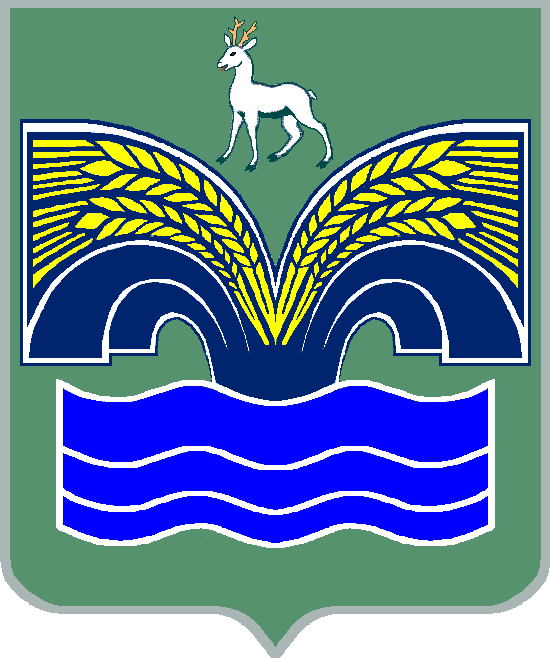 АДМИНИСТРАЦИЯМУНИЦИПАЛЬНОГО РАЙОНА КРАСНОЯРСКИЙСАМАРСКОЙ ОБЛАСТИРАСПОРЯЖЕНИЕот  14.02.2023  №  23-р   О внесении изменений в состав комиссии по проведению работ по определению перечня объектов недвижимого имущества, указанных в подпунктах 1 и 2 пункта 1 статьи 378.2 Налогового кодекса Российской Федерации, на территории муниципального района Красноярский Самарской области, утвержденный распоряжением администрации муниципального района Красноярский Самарской области от 22.04.2022 № 47-р Во исполнение постановления  Правительства Самарской области от 25.07.2016 № 402 «Об утверждении Порядка определения вида фактического использования зданий (строений, сооружений) и помещений», в соответствии с  Федеральным  законом от 06.10.2003         № 131-ФЗ «Об общих принципах организации местного самоуправления в Российской Федерации», Уставом муниципального района Красноярский Самарской области, принятым решением Собрания представителей муниципального района Красноярский Самарской области от 14.05.2015  № 20-СП, в связи с кадровыми изменениями,1. Внести изменения в состав комиссии по  проведению работ по определению перечня объектов недвижимого имущества, указанных в подпунктах 1 и 2 пункта 1 статьи 378.2 Налогового кодекса Российской Федерации, на территории муниципального района Красноярский Самарской области, утвержденный распоряжением администрации муниципального района Красноярский Самарской области от 22.04.2022  № 47-р,  изложив его согласно приложению к настоящему распоряжению.2.   Опубликовать настоящее распоряжение в газете «Красноярский вестник» и на официальном сайте администрации муниципального района Красноярский Самарской области в сети «Интернет».3.    Контроль  за  выполнением настоящего распоряжения возложить на временно исполняющего обязанности руководителя Комитета по управлению муниципальной собственностью администрации муниципального района Красноярский Самарской области               Шелабину Н.М.Глава района                                                                            М.В.БелоусовШвец 21951Составкомиссии по проведению работ по определению перечня объектов недвижимого имущества, указанных в подпунктах 1 и 2 пункта 1 статьи 378.2 Налогового кодекса Российской Федерации, на территории муниципального района Красноярский Самарской областиПриложение к распоряжению администрации муниципального района Красноярский Самарской областиот «     от «14»февраля 2023 № 23-р   Сидюкова Татьяна Леонидовназаместитель Главы муниципального района Красноярский Самарской области по управлению муниципальной собственностью и сельскому хозяйству, председатель комиссии   Швец Анжела    Рахмоналиевнаглавный специалист отдела имущественных отношений Комитета по управлению муниципальной собственностью администрации муниципального района Красноярский Самарской области, секретарь комиссии   Члены комиссии:   Члены комиссии:   Члены комиссии:Кудряшова Ольга Семеновна заместитель руководителя по межведомственному взаимодействию и имущественным отношениям Комитета по управлению муниципальной собственностью администрации муниципального района Красноярский Самарской области   Котелкина Ольга Евгеньевнаконсультант отдела архитектуры и градостроительства администрации муниципального района Красноярский Самарской области   Косырев Алексей АнатольевичССавкина Валерия ВВладимировнаконсультант управления потребительского рынка администрации муниципального района Красноярский Самарской областиначальник отдела имущественных отношений Комитета по управлению муниципальной собственностью администрации муниципального района Красноярский Самарской области